Становление системы образования в дореволюционный период.Кузичкин Пётр Николаевичг. Пятигорск, МБОУ СОШ № 31 со спортивным уклоном, 9 класс,научный руководитель: Ендовицкая Наталия Николаевна, учитель основ православной культурыВ чём я вижу актуальность моей темы? Сегодня, когда современное российское образование выходит на путь реформ и обновления, стоит ли говорить о древнерусской, дореволюционной школе, образовании и воспитании наших предков? Есть ли связь между древнерусской и современными школами? Несомненно, да, стоит. Надо понимать и чувствовать школу как единое историческое целое со своими традициями и новациями. Необходимо перенять всё лучшее из этой тысячелетней истории школы и на этом фундаменте строить школу будущего.Цель моей работы: изучить изменения в системе образования на различных исторических этапах развития нашего государства.Перед собой я поставил следующие задачи1. Познакомиться с историей образования в России.2. Изучить характерные особенности системы образования в разные исторические периоды жизни нашей страны.Объект моего исследования: система образования нашей страны в разные исторические периоды.Использовал следующие методы исследования: анализ, обобщение и систематизация.Моя гипотеза: историческая эпоха в жизни государства влияет на систему образования.Попробуем это доказать.    Образование всегда было одной из важных частей государства, так как от его качества зависит будущее страны. Вот почему система образования постоянно меняется. Я решил узнать, как зависит отношение политики государства к образованию на его развитие.    Начал я своё исследование задолго до революции - с момента Крещения Руси. В эти века (XI и XIII) школа на Руси носила церковный характер. Ярослав Мудрый создал первую на Руси библиотеку, собрав много книг при Киевском Соборе. Школы были частные, не правительственные, при церквах или на дому у частных лиц.    Тысячу лет тому назад в Киеве на горе, рядом с Десятинной церковью, заложили первую школу для детей бояр и дружинников. Несколько позже на месте бывшей Андреевской церкви была построена школа для девочек. При Софийском соборе в Новгороде учреждается первая на Руси публичная библиотека. В Киево-Печерском монастыре (основан в 1051 г.) немалых высот достигают искусство иконописания, переводческое дело, переписка и переплетение книг.    После освобождения от монгольского ига огонь просвещения на русской земле вспыхивает с новой силой. Способствует этому и ликвидация феодальной раздробленности.      Политическое объединение Руси предопределило бурный рост культуры и просвещения. Так, в 1505 г. в Москву по приглашению великого князя Василия прибыл известный просветитель, греческий гуманист Максим Грек и проработал в России тридцать лет. Переломным становится 17 век. Государство все более нуждается в образованных людях. Оживляется деятельность Печатного двора. Усиливается спрос на книги и учебную литературу.Каким же было образование в России в XVII веке и после?     Петр Великий придавал огромное значение просвещению. Благодаря ему в России возникла система профессионального образования. В 1701 г. были созданы артиллерийская, инженерная, медицинская, навигацкая, пушкарская, госпитальная, приказная и другие школы, находившиеся в ведении соответствующих государственных органов. Академия наук, при которой был учрежден первый российский университет в Санкт-Петербурге, а при университете - гимназия, была любимым детищем Петра I.При Екатерине Второй образование продолжало изменяться. К концу 18 века было 550 учебных заведений с 70тыс. учеников.Школьная система, распределенная по так называемым учебным округам, впервые была создана в начале царствования Александра I (1801 -- 1825 гг.).Вводились три типа школ: приходские училища, уездные училища и гимназии (губернские училища). Учебный план каждого следующего типа школы не повторял, а продолжал учебный план предыдущего. Приходские и уездные училища были бесплатными и бессословными. Особую категорию составляли элитные учебные заведения - Царскосельский (1811 г.) и другие лицеи и благородные пансионы. Всей системой образования ведало Главное управление училищ.    Значительно выросла роль общественности в системе образования, работали попечительские и педагогические советы, основывались педагогические общества, комитеты грамотности, собирались педагогические съезды.   Начальное образование на Руси носило церковный характер. Занятия в школе начинались и заканчивались молитвой. Занималось образованием, как уже говорилось, духовенство. Ему важно было дать верующим возможность самим читать Священное Писание и понимать истинный смысл евангельского учения.          Развитие связей с западными странами вызывало необходимость изучения иностранных языков, что отразилось на образе жизни русского общества, прежде всего знати. Стал меняться стиль эпохи Русская знать начинает приглашать в свои дома иностранных учителей и направлять своих детей для обучения на Украину и в Польшу.         К середине 50-х годов ХIХ в. в России произошли огромные политические преобразования, существенно повлиявшие на нравственный климат общества.Русское имперское гимназическое и университетское образование стояло на мировом уровне начиная, по крайней мере, с эпохи Александра I. Однако при Николае II образование этот уровень, в каком-то смысле перешагнуло, оставив «за кормой» Европу и Америку, как по качеству образования, так и по его социальной доступности.Фундаментом развития любого государства является система народного образования государства. Чем совершеннее эта система, тем грандиознее и прочнее будут возведенные над ней корпуса отечественной науки, техники и всего с ними связанного. «Накануне войны 1914 года в России было более ста вузов со 150 000 студентов (в сравнении: во Франции тогда же – около 40 000 студентов). Многие вузы в России создавались соответствующими министерствами или ведомствами (военным, промышленно-торговым, духовным и т. п.). Обучение было недорогим: например, на престижных юридических факультетах в России оно стоило в 20 раз меньше, чем в США или Англии, а неимущие студенты освобождались от платы и получали стипендии».С самого начала царствования Николая II-го имел место, опережающий рост бюджетных расходов на образование.  Ни до, ни после этого периода государство Российское не расходовало на образование столь большую часть своего бюджета. В начале царствования Николая II из средств государственного казначейства на образование выделялось немногим более 40 млн руб. А в 1914 г. бюджет составил уже 660 млн руб. – это порядка 20% госбюджета. Чтобы было понятно, о каких цифрах идет речь, отметим, что 660 млн золотых руб. – это, по разным оценкам, порядка 200–300 млрд нынешних долларов в год.    Появляются институты благородных девиц. Там учились девочки с 6-летнего возраста. В течение 12 лет они жили отдельно от семьи.Выводы: Заключение.      Изучив и проанализировав материалы об образовании, я могу с уверенностью сказать, что нельзя недооценивать роль образования в жизни человека. Развитие человечества и образования отражает потребности времени и страны. Изменяется общество – изменяется образование и наоборот.          Образование прошло долгий исторический путь, отражая в себя все особенности определенного времени, вобрав в себя все лучшее от известных педагогов. Работая над этой темой, я увидел связь, преемственность между древнерусской и современной школами, которая состоит в том, что:  а) и древнерусская, и современная школа являются государственными,б) также сохранились этапы обучения.       в) анализ различных источников позволяет говорить о том, что уровень освоения грамотности в Древней Руси и Русском государстве был достаточно высок, грамотность проникла почти во все слои населения.     Подводя итог, мне хотелось бы выразить надежду, что современные школьники справятся со сложностями, с которыми приходится сталкиваться на пути получения новых знаний и будут помнить свою историю, историю своего государства. 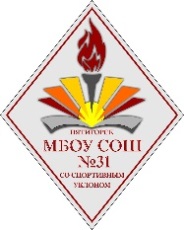 